Антитеррористический контентВ настоящее время медиа-контент, продвигающий идеологию терроризма, носит наступательный, агрессивный характер, отличается тщательной теоретической проработкой, продуманным спектром методов управляющего информационно-психологического воздействия на пользователей и защищенностью ресурсов. Активная пропагандистская и вербовочная деятельность международных террористических организаций, сообществ и отдельных лиц принимает новые формы, для ее ведения используются современные средства коммуникации. Последовательная работа Роскомнадзора во взаимодействии с правоохранительными органами по выявлению и блокировке противоправного контента в сети «Интернет» позволила значительно сократить количество ресурсов, модерируемых МТО. Наработанный федеральными, региональными и местными органами власти опыт подготовки и распространения антитеррористического контента способствует заполнению информационного пространства тематическими материалами, направленными на формирование у населения нетерпимого отношения к идеологии терроризма. В целях совершенствования данной работы в части эффективного воздействия на целевую аудиторию и распространения антитеррористических материалов по наиболее популярным информационным каналам аппаратом Национального антитеррористического комитета обобщена положительная практика, имеющаяся в федеральных и региональных органах власти.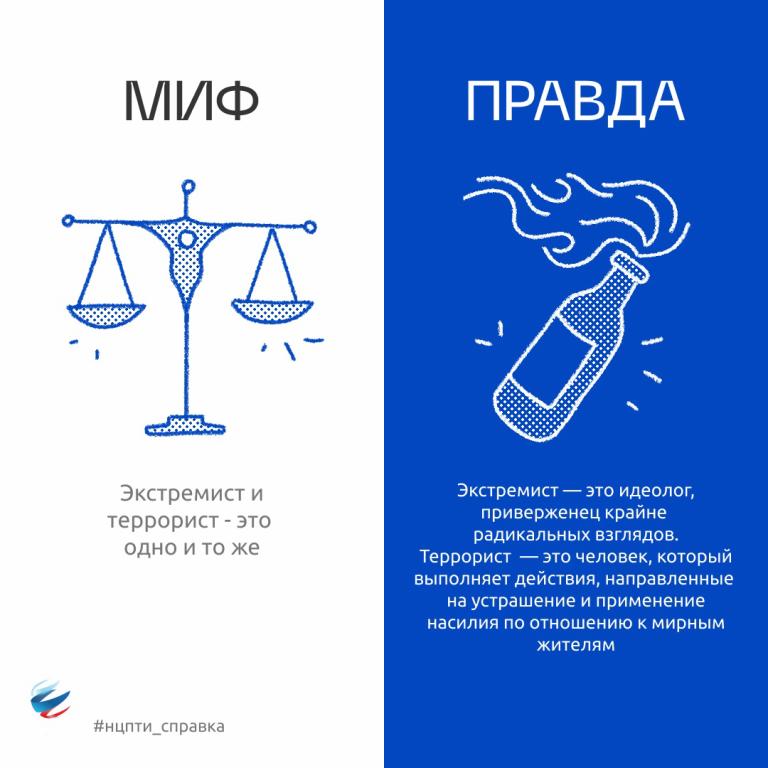 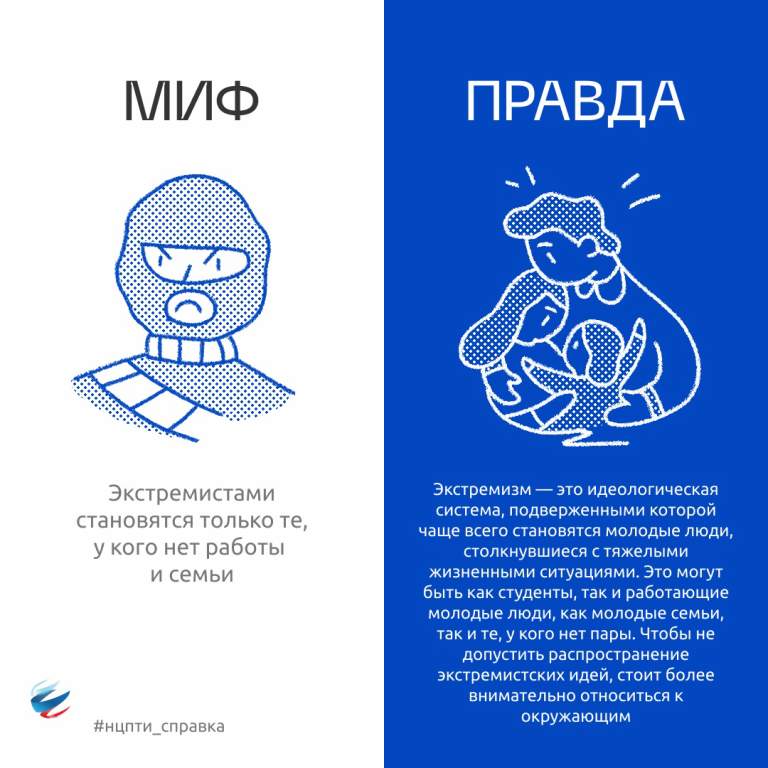 